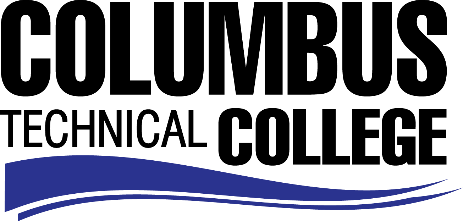 Position AnnouncementInstructional Aide (Part-time) – Automotive Collision Repair ProgramColumbus Technical College is seeking an individual to serve as a part-time Instructional Aide in our Automotive Collision Repair department.  This individual will be responsible for assisting students and instructors in the areas of Automotive Collision Repair labs. Responsibilities:Monitors students in skilled or basic areas Automotive Collision Repair Assist instructor and students in various areas of lab exercisesMonitors and maintains supplies and equipmentMaintains and cleans classroom and laboratoryDemonstrates effective oral and written communication skillsEnsures safety and security requirements are met in the lab areasMinimum QualificationsA High School Diploma or GEDGraduate of Automotive Collision Repair programA minimum of 12 months recent in field work experience in Automotive CollisionExcellent work ethics and customer serviceBasic Computer SkillsSalary/BenefitsSalary is commensurate with education and experience. Application DeadlineApplications will be taken until position is filled. Applicants must submit a Columbus Technical College employment application online at www.columbustech.edu CTC Employment, and upload a cover letter and resume, and a copy of official transcripts at time of application (Incomplete submissions will not be considered). Background check is required.Employment PolicyThe Technical College System of Georgia and its constituent Technical Colleges do not discriminate on the basis of race, color, creed, national or ethnic origin, gender, religion, disability, age, political affiliation or belief, genetic information, disabled veteran, veteran of the Vietnam Era, spouse of military member or citizenship status (except in those special circumstances permitted or mandated by law). This nondiscrimination policy encompasses the operation of all technical college-administered programs, programs financed by the federal government including any Workforce Investment Act of 1998 (WIA) Title I financed programs, educational programs and activities, including admissions, scholarships and loans, student life, and athletics. It also encompasses the recruitment and employment of personnel and contracting for goods and services. The Technical College System of Georgia and its colleges shall promote the realization of equal opportunity through a positive continuing program of specific practices. The following person has been designated to handle inquiries regarding the nondiscrimination policies for Columbus Technical College: Patricia Hood, Executive Director of Human Resources and Title IX and Section 504 Coordinator, 928 Manchester Expressway, Columbus, GA 31904 or 706-649-1883.